Πρόγραμμα Καλλιέργειας Δεξιοτήτων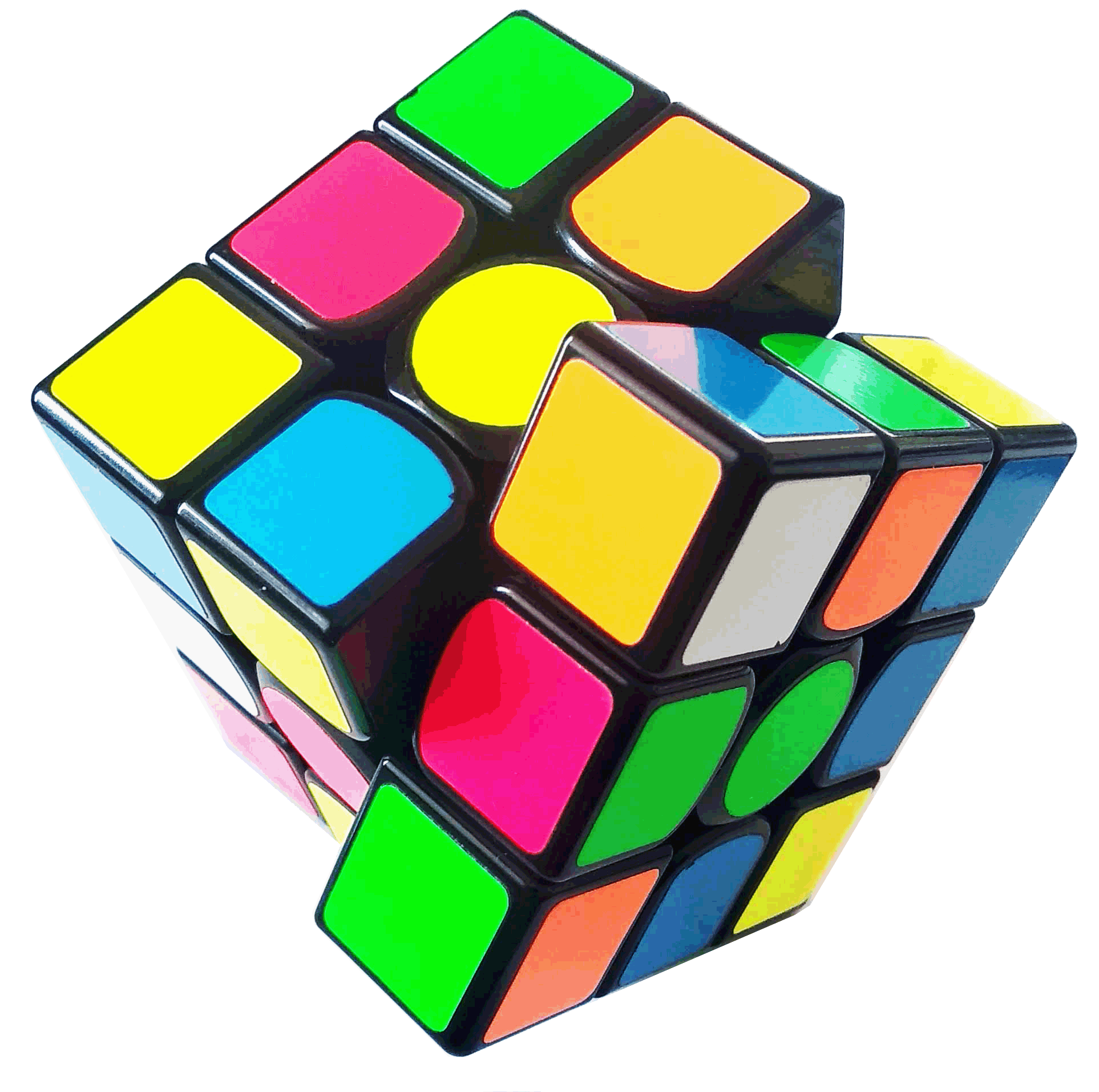 1η  Δραστηριότητα 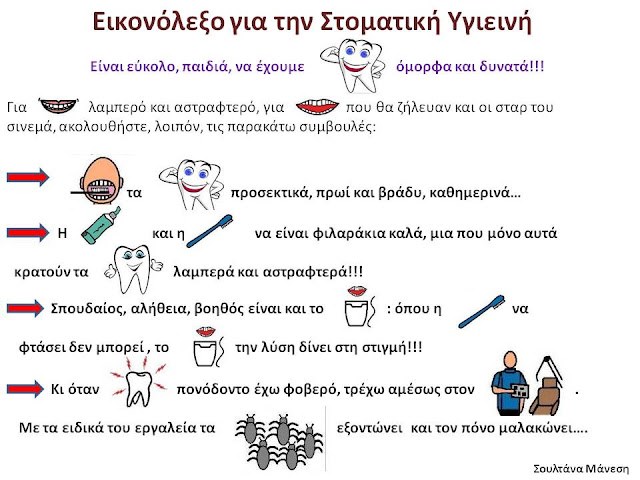 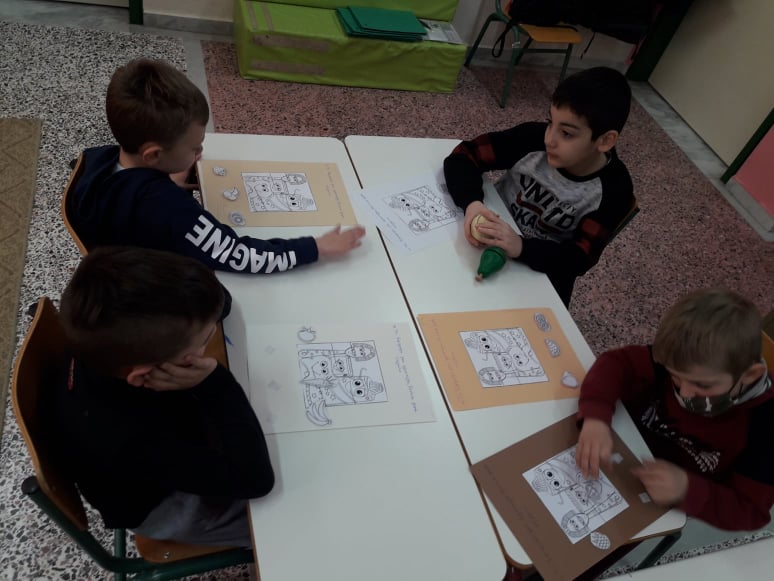              Μελέτη εικονόλεξου	      Δημιουργία αφίσας2η  Δραστηριότητα 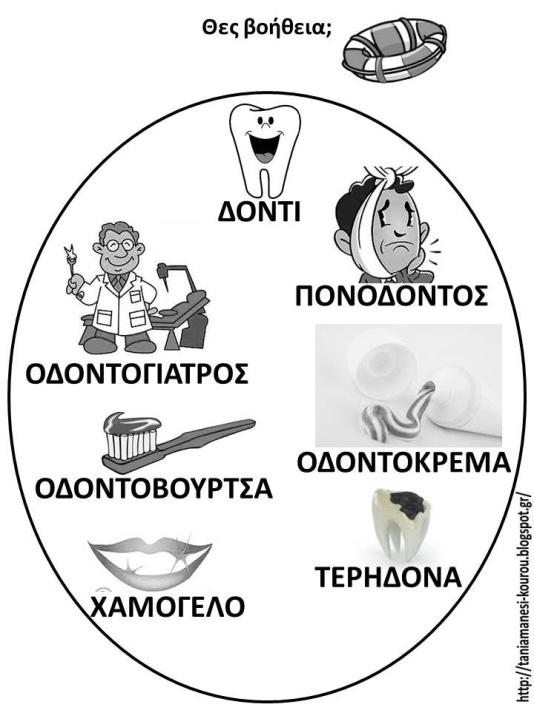 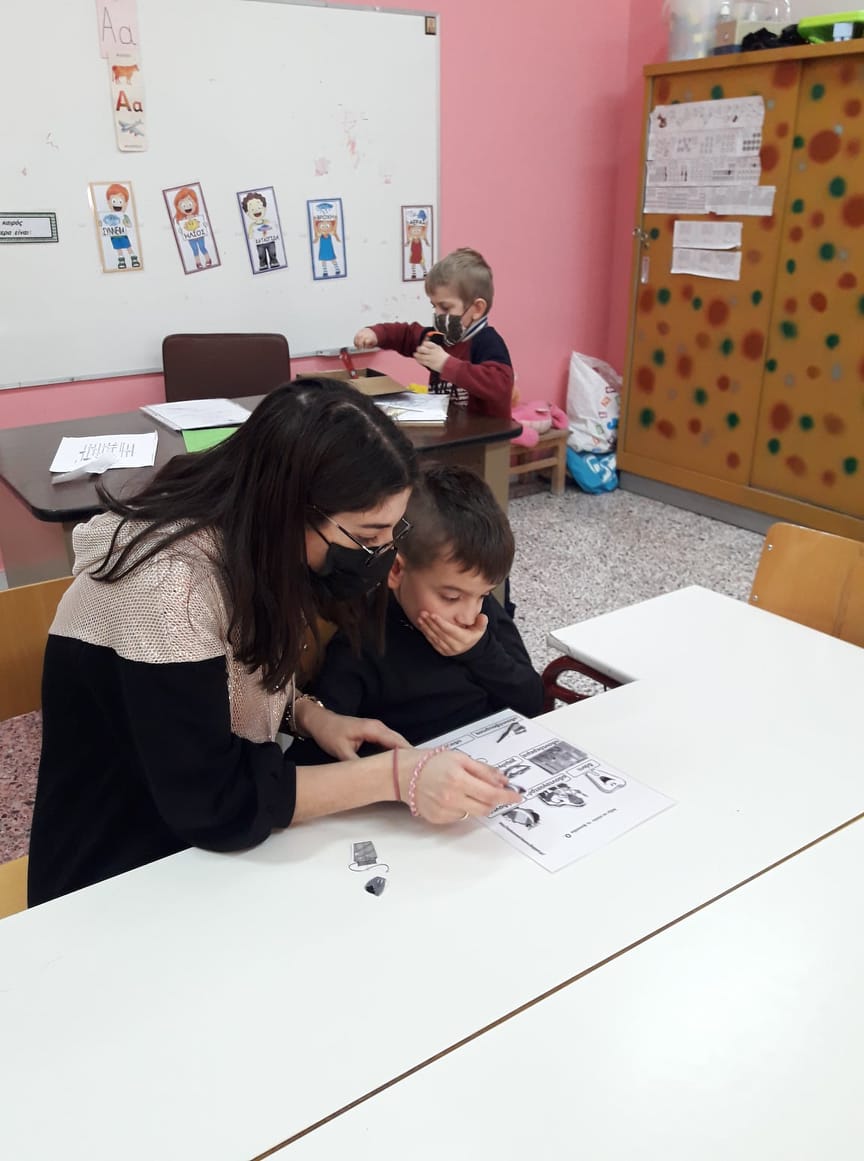 	Πίνακας αναφοράς	Βρίσκω εικόνες και λέξεις για τα δόντια3η  Δραστηριότητα 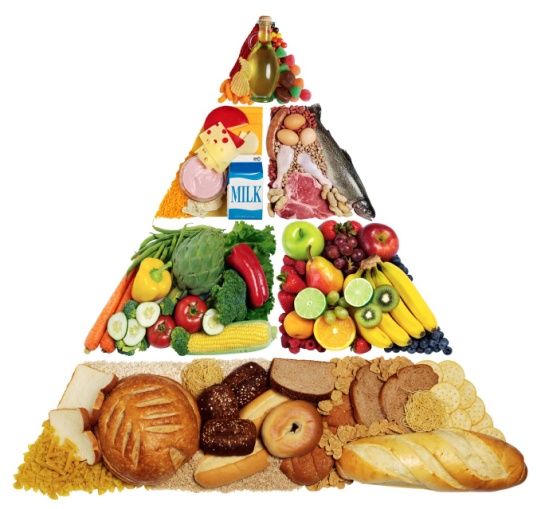 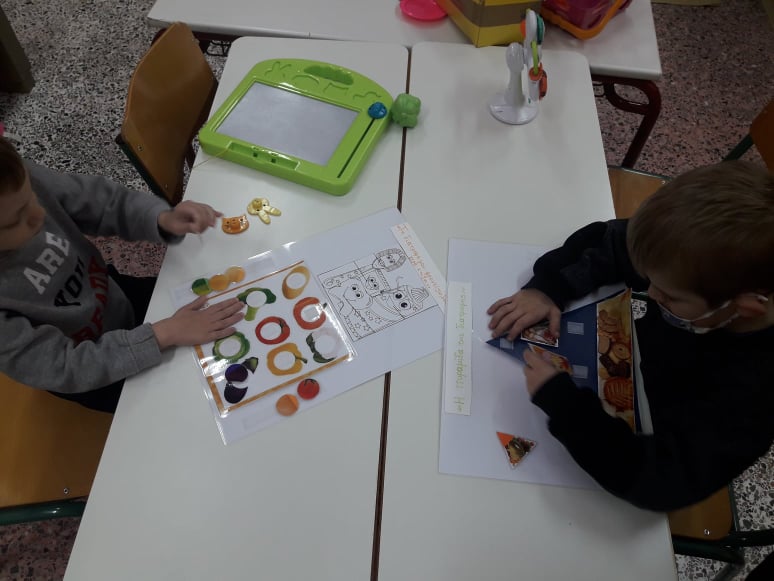          Πίνακας αναφοράς              	           Κατασκευή πυραμίδας4η  Δραστηριότητα 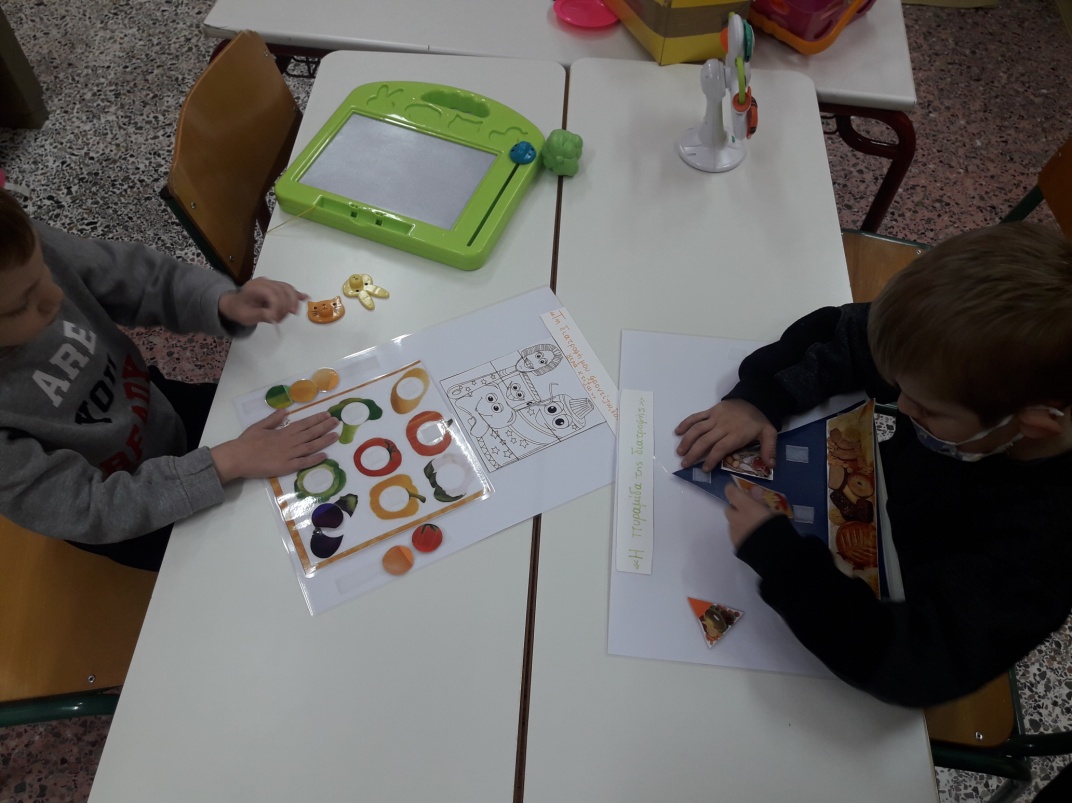 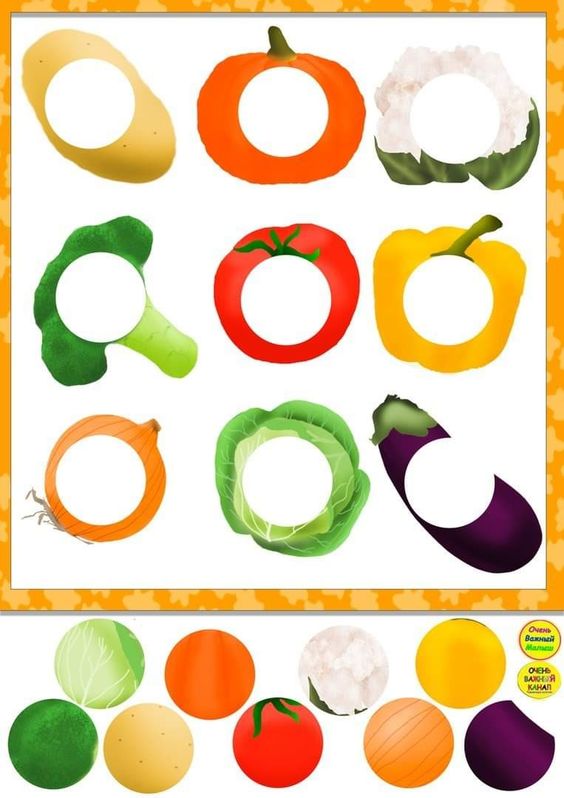 Βρίσκω τα λαχανικά5η  Δραστηριότητα 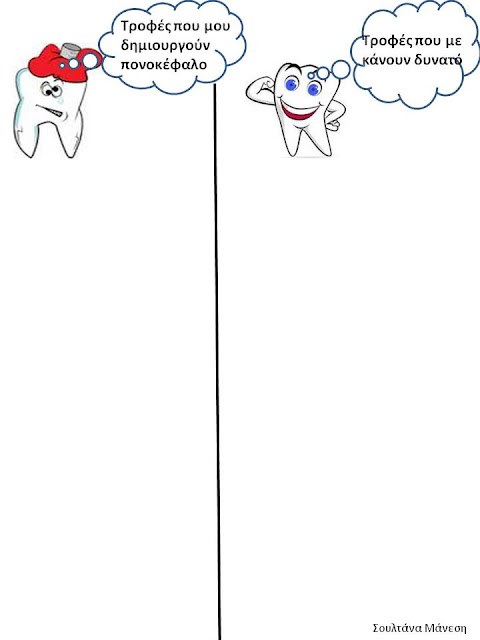 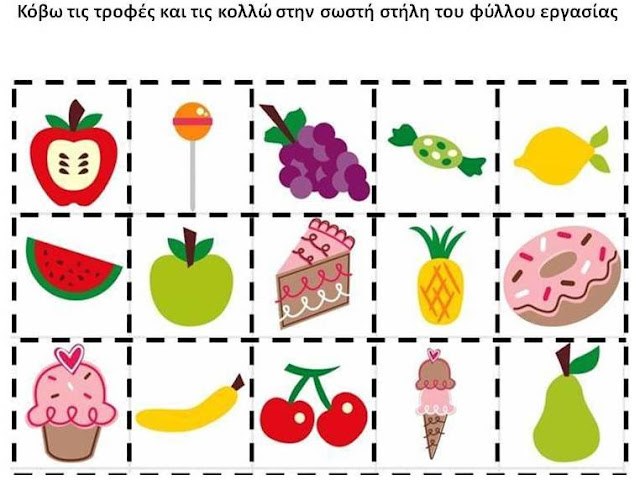 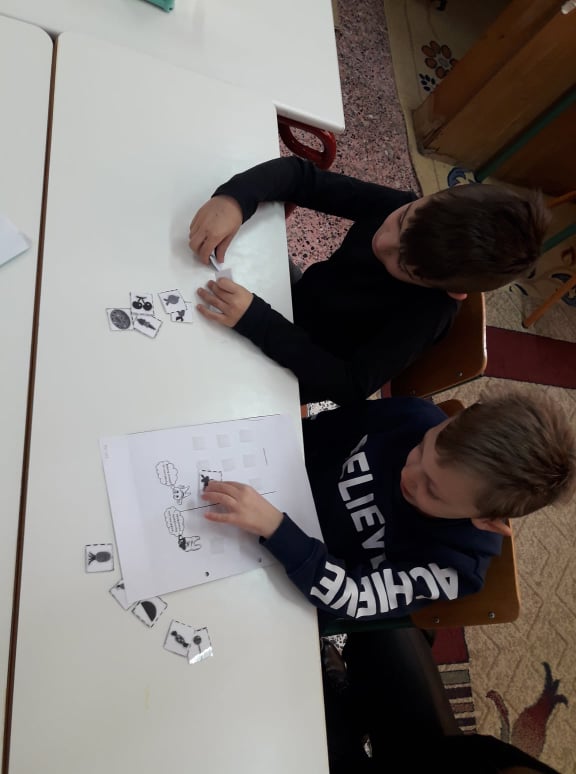 Κολλάω τις τροφές στη σωστή στήλη6η  Δραστηριότητα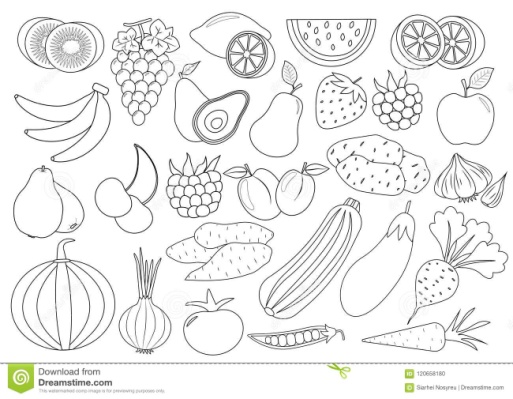 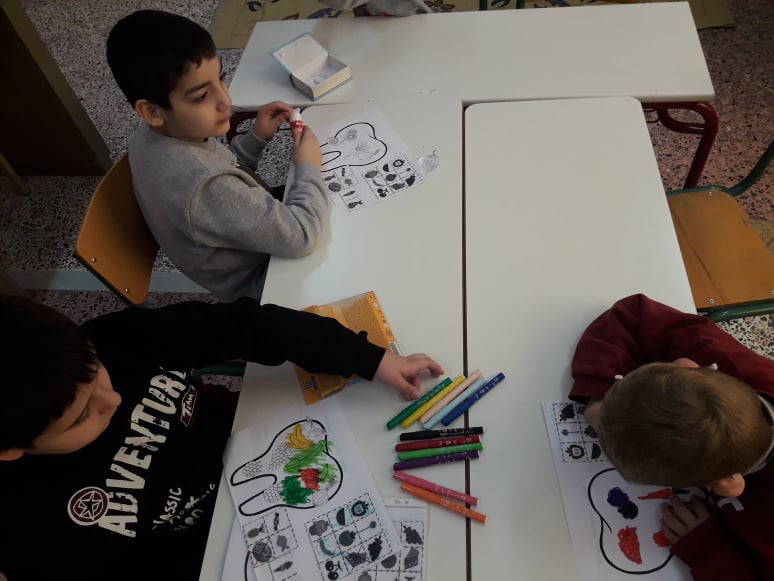 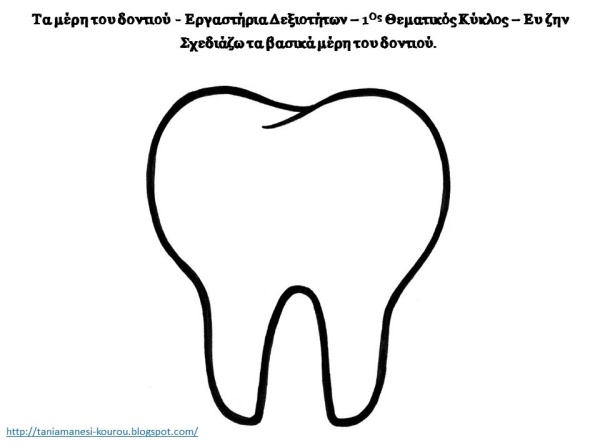 	Οι τροφές που αγαπούν τα δόντια7η  Δραστηριότητα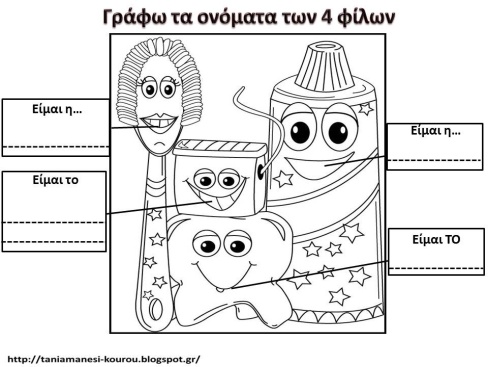 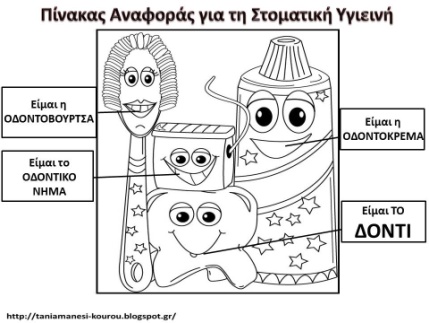 	Βρ	Βρίσκω τους φίλους των δοντιών8η Δραστηριότητα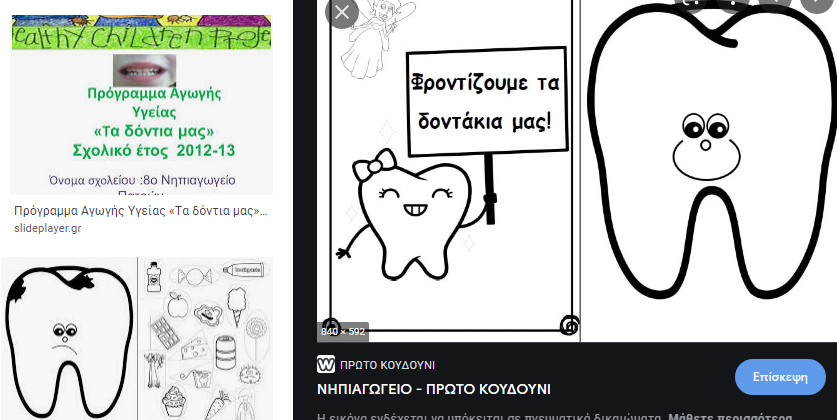 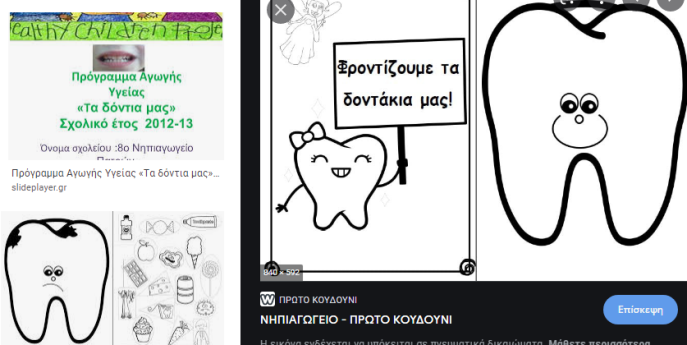 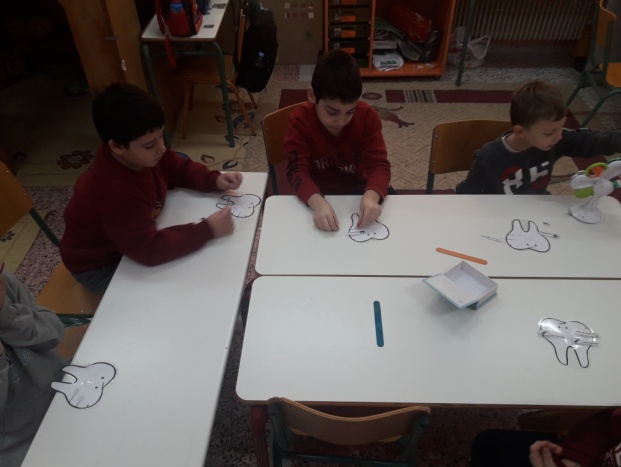 Χαρούμενα και λυπημένα δόντιαΘεματικήΖω καλύτερα-Ευ ΖηνΖω καλύτερα-Ευ ΖηνΖω καλύτερα-Ευ ΖηνΥποθεματικήΥγεία-ΔιατροφήΕκπαιδευτικοίΕκπαιδευτικοίΕκπαιδευτικοίΤΣΙΛΚΟΥ ΑΙΚΑΤΕΡΙΝΗ ΠΕ 70, ΣΑΡΙΚΑΚΗΣ ΜΕΝΕΛΑΟΣ ΠΕ 28ΤΣΙΛΚΟΥ ΑΙΚΑΤΕΡΙΝΗ ΠΕ 70, ΣΑΡΙΚΑΚΗΣ ΜΕΝΕΛΑΟΣ ΠΕ 28ΤΣΙΛΚΟΥ ΑΙΚΑΤΕΡΙΝΗ ΠΕ 70, ΣΑΡΙΚΑΚΗΣ ΜΕΝΕΛΑΟΣ ΠΕ 28ΒΑΘΜΙΔΑ/ΤΑΞΕΙΣ(που προτείνονται)ΒΑΘΜΙΔΑ/ΤΑΞΕΙΣ(που προτείνονται)ΒΑΘΜΙΔΑ/ΤΑΞΕΙΣ(που προτείνονται) Τμήμα 1 Τμήμα 1 Τμήμα 1ΤίτλοςΤίτλοςΤίτλος«Τη διατροφή μου φροντίζω, δόντια γερά χτίζω»«Τη διατροφή μου φροντίζω, δόντια γερά χτίζω»«Τη διατροφή μου φροντίζω, δόντια γερά χτίζω»Δεξιότητες στόχευσης του εργαστηρίουΔεξιότητες στόχευσης του εργαστηρίουκαλλιέργεια των δεξιοτήτων του 21ου αιώνα.καλλιέργεια της δημιουργικότηταςγνωριμία των πιο σημαντικών ομάδων τροφώνγνωριμία με την έννοια της ισορροπημένης διατροφής και της σημασίας της για τη ζωή μαςενίσχυση υγιεινών συνηθειών διατροφής μέσω της βιωματικής μάθησηςεπικοινωνία μέσω της έκφρασης διασύνδεση των καθημερινών διατροφικών μας συνηθειών με τη στοματική υγιεινήκαλλιέργεια των δεξιοτήτων του 21ου αιώνα.καλλιέργεια της δημιουργικότηταςγνωριμία των πιο σημαντικών ομάδων τροφώνγνωριμία με την έννοια της ισορροπημένης διατροφής και της σημασίας της για τη ζωή μαςενίσχυση υγιεινών συνηθειών διατροφής μέσω της βιωματικής μάθησηςεπικοινωνία μέσω της έκφρασης διασύνδεση των καθημερινών διατροφικών μας συνηθειών με τη στοματική υγιεινήκαλλιέργεια των δεξιοτήτων του 21ου αιώνα.καλλιέργεια της δημιουργικότηταςγνωριμία των πιο σημαντικών ομάδων τροφώνγνωριμία με την έννοια της ισορροπημένης διατροφής και της σημασίας της για τη ζωή μαςενίσχυση υγιεινών συνηθειών διατροφής μέσω της βιωματικής μάθησηςεπικοινωνία μέσω της έκφρασης διασύνδεση των καθημερινών διατροφικών μας συνηθειών με τη στοματική υγιεινήκαλλιέργεια των δεξιοτήτων του 21ου αιώνα.καλλιέργεια της δημιουργικότηταςγνωριμία των πιο σημαντικών ομάδων τροφώνγνωριμία με την έννοια της ισορροπημένης διατροφής και της σημασίας της για τη ζωή μαςενίσχυση υγιεινών συνηθειών διατροφής μέσω της βιωματικής μάθησηςεπικοινωνία μέσω της έκφρασης διασύνδεση των καθημερινών διατροφικών μας συνηθειών με τη στοματική υγιεινήΠροσδοκώμενα μαθησιακά αποτελέσματαΕργαστήριοΔραστηριότητες – (ενδεικτικές)Το 1ο Εργαστήριο Δεξιοτήτων του 1ου θεματικού κύκλου έχει τίτλο «Το σπίτι των δοντιών». Αποτελείται από 3 δραστηριότητες με συνολική διάρκεια 3 διδακτικών ωρών.Στόχος του εργαστηρίου είναι:Α. ως προς τις δεξιότητες του νου:  οι μαθητές 1. να περιγράφουν, να διατυπώνουν ερωτήματα, να προβληματίζονται και να ερμηνεύουν με αφορμή την παρατήρηση ψηφιακού και έντυπου εποπτικού υλικού σχετικά το «σπίτι των δοντιών», δηλαδή τη στοματική μας κοιλότητα. Οι βασικές ρουτίνες (στρατηγικές) σκέψης που θα αξιοποιηθούν θα είναι οι εξής: α. «Βλέπω-Σκέφτομαι-Αναρωτιέμαι», β. «Τι σε κάνει να το λες αυτό;», γ. Λεπτομέρειες, 2. να παρατηρούν, να συγκρίνουν και να διαχειρίζονται κάθε νέα πληροφορία με δημιουργικό τρόπο. Η ρουτίνα (στρατηγική) σκέψης που θα αξιοποιηθεί θα είναι κυρίως οι «ΔημιουργικέςΣυγκρίσεις».Β. ως προς το θέμα: οι μαθητές 1. να γνωρίσουν τα βασικά όργανα που αποτελούν τη στοματική κοιλότητα 2. να κατανοήσουν τη λειτουργία τους και τη σημασία τους στη μεταξύ μας επικοινωνία και 3. να συνειδητοποιήσουν τον τρόπο που η σωστή διατροφή συνδέεται με την καλή υγεία της στοματικής μας κοιλότητας.Τίτλος: «Το σπίτι των δοντιών»Ενδεικτικές δραστηριότητες:1η δραστηριότητα (1η διδακτική ώρα): να γνωρίσουν τα βασικά μέρη των δοντιών με αξιοποίηση πίνακα αναφοράς, παρουσίασης διαφανειών και διαδραστικής αφίσας. [βλ. σχετικό σύνδεσμο εδώ].2η δραστηριότητα (2η διδακτική ώρα): να κατανοήσουν τη σημασία της αδαμαντίνης για την υγεία των δοντιών, να καταλάβουν την αξία της καθημερινής και σωστής φροντίδας των δοντιών καθώς και της σωστής χρήσης της οδοντόβουρτσας με αξιοποίηση πειραματικής διαδικασίας [βλ. για το πείραμα σχετικό σύνδεσμο εδώ].3η δραστηριότητα (3η διδακτική ώρα): να γνωρίσουν οι μαθητές την ιδιαίτερη αξία της στοματικής κοιλότητας για τα άτομα με αναπηρία και την ιδιαίτερη διασύνδεσή της με την Τέχνη με αξιοποίηση έργων τέχνης και σχετικών βίντεο [γνωριμία με την ιστοσελίδα της ΖΩΣΠ εδώ].Το 2ο Εργαστήριο Δεξιοτήτων του 1ου θεματικού κύκλου έχει τίτλο «Τα δόντια». Αποτελείται από 3 δραστηριότητες με συνολική διάρκεια 3 διδακτικών ωρών.Στόχος του εργαστηρίου είναι:Α. ως προς τις δεξιότητες του νου:  οι μαθητές να παρατηρούν, να συγκρίνουν και να διαχειρίζονται κάθε νέα πληροφορία με δημιουργικό τρόπο. Η ρουτίνα (στρατηγική) σκέψης που θα αξιοποιηθεί θα είναι κυρίως οι «ΔημιουργικέςΣυγκρίσεις», η στρατηγική «Χρώμα-Σύμβολο-Εικόνα» καθώς και η στρατηγική «3-2-1 Γέφυρα».Β. ως προς το θέμα: οι μαθητές 1. να γνωρίσουν τα νεογιλά δόντια και 2. να εξοικειωθούν με μερικές από τις ονομασίες των βασικών μας δοντιών με διδακτική αξιοποίησης σχετικών έργων της παιδικής λογοτεχνίας.Τίτλος: «Τα δόντια»Ενδεικτικές δραστηριότητες:1η δραστηριότητα (1η διδακτική ώρα): διδακτική αξιοποίηση της ιστορίας του Σοκολάκη και της Ζαχαρούλας [βλ. σχετικά εδώ και εδώ].2η δραστηριότητα (2η διδακτική ώρα): διδακτική αξιοποίηση μιας παραλλαγής του παραμυθιού «Χάνσελ και Γκρέτελ» [βλ. σχετικά εδώ].3η δραστηριότητα (3η διδακτική ώρα): με διδακτική αξιοποίηση της στρατηγικής «Χρώμα-Σύμβολο-Εικόνα» οι μαθητές θα προτείνουν τις δικές τους αποτυπώσεις και συμβολισμούς για τα δόντια, αιτιολογώντας την απάντησή τους. Δημιουργία αφίσας-τρίπτυχου με αφορμή τη στρατηγική σκέψης και τις ιδέες των μαθητών.Το 3ο Εργαστήριο Δεξιοτήτων του 1ου θεματικού κύκλου έχει τίτλο «Η διατροφή των δοντιών». Αποτελείται από 3 δραστηριότητες με συνολική διάρκεια 3 διδακτικών ωρών.Στόχος του εργαστηρίου είναι:Α. ως προς τις δεξιότητες του νου:  οι μαθητές να παρατηρούν, να συγκρίνουν και να διαχειρίζονται κάθε νέα πληροφορία με δημιουργικό τρόπο. Η ρουτίνα (στρατηγική) σκέψης που θα αξιοποιηθεί θα είναι κυρίως οι «ΔημιουργικέςΣυγκρίσεις», η «Επίλυσηπροβλήματος» καθώς και η στρατηγική «3-2-1 Γέφυρα».Β. ως προς το θέμα: οι μαθητές 1. να κατανοήσουν τη θρεπτική αξία των τροφών, 2. να διακρίνουν τις υγιεινές και μη υγιεινές τροφές και 3. να κατανοήσουν την έννοια «μεσογειακή διατροφή».Τίτλος «Η διατροφή των δοντιών»Ενδεικτικές δραστηριότητες:1η δραστηριότητα (1η διδακτική ώρα): να κατανοήσουν τη διασύνδεση της δομής της Μεσογειακής Πυραμίδας με την υγεία των δοντιών [βλ. ενδεικτικά εδώ, εδώ, εδώ και εδώ].2η δραστηριότητα (2η διδακτική ώρα): διδακτική αξιοποίηση βίντεο σχετικών με το θέμα και διαμόρφωση του πιάτου της υγιεινής διατροφής (κατασκευή) [βλ. σχετικά εδώ και εδώ].3η δραστηριότητα (3η διδακτική ώρα): διδακτική αξιοποίηση του παραμυθιού «Η κυρά Διατροφή πρώτη στη μαγειρική» και των συνοδευτικών δραστηριοτήτων (βλ. σχετικά εδώ).Το 4ο Εργαστήριο Δεξιοτήτων του 1ου θεματικού κύκλου έχει τίτλο «Η φροντίδα των δοντιών». Αποτελείται από 3 δραστηριότητες με συνολική διάρκεια 3 διδακτικών ωρών.Στόχος του εργαστηρίου είναι:Α. ως προς τις δεξιότητες του νου:  οι μαθητές να παρατηρούν, να συγκρίνουν και να διαχειρίζονται κάθε νέα πληροφορία με δημιουργικό τρόπο. Η ρουτίνα (στρατηγική) σκέψης που θα αξιοποιηθεί θα είναι κυρίως οι «ΔημιουργικέςΣυγκρίσεις».Β. ως προς το θέμα: οι μαθητές 1. να γνωρίσουν τα προϊόντα της στοματικής υγιεινής και 2. να κατανοήσουν τη σημασία του σωστού βουρτσίσματος των δοντιών.Τίτλος «Η φροντίδα των δοντιών»Ενδεικτικές δραστηριότητες:1η δραστηριότητα (1η διδακτική ώρα): διδακτική αξιοποίηση πίνακα αναφοράς και σχετικών βίντεο για τη γνωριμία με τα βασικά προϊόντα στοματικής υγιεινής [βλ. σχετικάεδώ].2η δραστηριότητα (2η διδακτική ώρα): κατανόηση της διαδικασίας του σωστού βουρτσίσματος με αξιοποίηση βίντεο, θεατρικού παιχνιδιού και κατασκευής «Ημερολογίου Βουρτσίσματος» [βλ. ενδεικτικά εδώ].3η δραστηριότητα (3η διδακτική ώρα): προετοιμασία της συνέντευξης με έναν οδοντίατρο, όπου τα παιδιά ετοιμάζουν τις ερωτήσεις που επιθυμούν να θέσουν στον ειδικό που πρόκειται να επισκεφτεί τη σχολική μονάδα στο πλαίσιο της υλοποίησης του επόμενου εργαστηρίου.Το 5ο Εργαστήριο Δεξιοτήτων του 1ου θεματικού κύκλου έχει τίτλο «Ο γιατρός των δοντιών». Αποτελείται από 3 δραστηριότητες με συνολική διάρκεια 3 διδακτικών ωρών.Στόχος του εργαστηρίου είναι:Α. ως προς τις δεξιότητες του νου:  οι μαθητές να παρατηρούν, να συγκρίνουν και να διαχειρίζονται κάθε νέα πληροφορία με δημιουργικό τρόπο. Η ρουτίνα (στρατηγική) σκέψης που θα αξιοποιηθεί θα είναι κυρίως οι «ΔημιουργικέςΣυγκρίσεις».Β. ως προς το θέμα: οι μαθητές 1. να κατανοήσουν τον ρόλο του οδοντίατρου και  2. να κατανοήσουν τη σημασία της έννοιας «προληπτική ιατρική».Τίτλος «Ο γιατρός των δοντιών» Ενδεικτικές δραστηριότητες:1η δραστηριότητα (1η διδακτική ώρα): διδακτική αξιοποίηση του παραμυθιού «Ιππόλυτος ο ιπποπόταμος» και δραματοποίηση του παραμυθιού.2η δραστηριότητα (2η διδακτική ώρα): διδακτική αξιοποίηση της ιστορίας «Η Δόνα Τερηδόνα και το μυστικό της γαμήλιας τούρτας» για την κατανόηση της έννοιας «τερηδόνα» και για τη σταδιακή διασύνδεση του θέματος με τη σωστή διατροφή [βλ. σχετικά εδώ, εδώ, εδώ και εδώ].3η δραστηριότητα (3η διδακτική ώρα): επίσκεψη οδοντίατρου στη σχολική μονάδα και οργάνωση της συζήτησης με τους μαθητές και τις μαθήτριες, αξιοποιώντας τις ερωτήσεις της συνέντευξης από το προηγούμενο εργαστήριο.Εκπαιδευτικό Υλικό/ Συνδέσεις /Βιβλιογραφίαhttp://taniamanesi-kourou.blogspot.gr/2015/10/blog-post_15.html (προτάσεις διδακτικής αξιοποίησης για το "Στρουμπουλό Τερατάκι") http://taniamanesi-kourou.blogspot.gr/2014/03/blog-post_8.html (ένα παιχνίδι με τις βασικές κατηγορίες των τροφίμων) http://taniamanesi-kourou.blogspot.gr/2014/01/10-1-10.html (10 παζλ για την γωνιά των μαθηματικών με τρόφιμα) http://taniamanesi-kourou.blogspot.gr/2014/01/httppythagoreionip.html (γλωσσικά παιχνίδια με θέμα την Διατροφή) http://taniamanesi-kourou.blogspot.gr/2012/10/16.html (πίνακας αναφοράς και φύλλο εργασίας)   http://taniamanesi-kourou.blogspot.gr/2012/08/blog-post_7815.html (πυραμίδα της μεσογειακής διατροφής)  http://taniamanesi-kourou.blogspot.gr/2013/02/blog-post_26.html (διατροφή και μεσογειακή πυραμίδα - φύλλο εργασία για την γλώσσα και την γραφή)  http://taniamanesi-kourou.blogspot.gr/2012/08/2_19.html (διατροφή και στοματική υγιεινή - φύλλο εργασίας που μπορεί να αξιοποιηθεί και για ομαδική εργασία)    http://taniamanesi-kourou.blogspot.gr/2012/08/blog-post_1048.html (πίνακας αναφοράς για την πυραμίδα της μεσογειακής διατροφής)http://taniamanesi-kourou.blogspot.gr/2012/09/memory-game_21.html (τα ζώα και τα προϊόντα τους - παιχνίδι μνήμης)http://taniamanesi-kourou.blogspot.gr/2012/08/blog-post_12.html (πίνακας αναφοράς για τα λαχανικά) http://taniamanesi-kourou.blogspot.gr/2012/08/blog-post_7702.html (πίνακας διπλής εισόδου: ψηφίζω το αγαπημένο μου φρούτο) http://taniamanesi-kourou.blogspot.gr/2012/08/blog-post_8820.html (φύλλο εργασίας με το αρχικό γράμμα των φρούτων)Α. Εργαστήρια Δεξιοτήτων –Φύλλο Προόδου Μαθητή/Μαθήτριας:Βασιλειάδης ΗλίαςΑ. Εργαστήρια Δεξιοτήτων –Φύλλο Προόδου Μαθητή/Μαθήτριας:Βασιλειάδης ΗλίαςΑ. Εργαστήρια Δεξιοτήτων –Φύλλο Προόδου Μαθητή/Μαθήτριας:Βασιλειάδης ΗλίαςΑ. Εργαστήρια Δεξιοτήτων –Φύλλο Προόδου Μαθητή/Μαθήτριας:Βασιλειάδης ΗλίαςΣχολικό Έτος: Σχολείο:Τάξη: Τμήμα:   2021-20226/θέσιο Ειδικό Δημοτικό Σχολείο Γιαννιτσών Α’ 1 Α. Περιγραφική ΑποτίμησηΘεματικός κύκλος Α΄Ο Ηλίας έχει αναπτύξει την ικανότητα επικοινωνίας με τον προφορικό λόγο. Χρησιμοποιεί τις σχολικές δεξιότητες για την σχολική και την κοινωνική του ένταξη. Έγινε μια πρώτη γνωριμία με το κοινωνικό και πολιτισμικό περιβάλλον. Βίωσε  τη χαρά της δημιουργίας και της αισθητικής απόλαυσης και καλλιέργησε σε ικανοποιητικό βαθμό τις δεξιότητες της παρατήρησης και της επικοινωνίας. Συνεργάζεται ως ένα βαθμό με τους συμμαθητές του.Β.  ΔΕΞΙΟΤΗΤΕΣΒ.  ΔΕΞΙΟΤΗΤΕΣΘεματικός κύκλος Α΄Θεματικός κύκλος Α΄Θεματικός κύκλος Α΄Θεματικός κύκλος Α΄Θεματικός κύκλος Β΄Θεματικός κύκλος Β΄Θεματικός κύκλος Β΄Θεματικός κύκλος Β΄Θεματικός κύκλος   Γ΄Θεματικός κύκλος   Γ΄Θεματικός κύκλος   Γ΄Θεματικός κύκλος   Γ΄Θεματικός κύκλος Δ΄Θεματικός κύκλος Δ΄Θεματικός κύκλος Δ΄Θεματικός κύκλος Δ΄Χρονικό διάστημα: 2μήνεςΧρονικό διάστημα: 2μήνεςΕΥ ΖΗΝ  ΕΥ ΖΗΝ  ΕΥ ΖΗΝ  ΕΥ ΖΗΝ  Εκπαιδευτικός: Τσίλκου- ΣαρικάκηςΕκπαιδευτικός: Τσίλκου- ΣαρικάκηςΔιαβαθμίσειςΔιαβαθμίσεις1234123412341234ΕπικοινωνίαΔεξιότητες ακρόασης και παρατήρησης ΧΕπικοινωνίαΔεξιότητες Ενσυναίσθησης ΧΕπικοινωνίαΓλωσσικές, επικοινωνιακές & πολυγλωσσικές δεξιότητες ΧΣυνεργασίαΔεξιότητες Ευελιξίας και Προσαρμοστικότητας ΧΣυνεργασίαΔεξιότητες Συνεργασίας ΧΣυνεργασίαΔεξιότητες Επίλυσης συγκρούσεων ΧΚριτική ΣκέψηΔεξιότητες αναλυτικής και κριτικής σκέψης ΧΚριτική ΣκέψηΓνώση & κριτική κατανόηση του εαυτούΧ Κριτική ΣκέψηΓνώση & κριτική κατανόηση γλώσσας & επικοινωνίας ΧΚριτική ΣκέψηΓνώση και κριτική κατανόηση του κόσμου ΧΔημιουργικότηταΑυτεπάρκεια ΧΔημιουργικότηταΑνεκτικότητα στην αμφισημία ΧΔημιουργικότηταΔεξιότητες Αυτόνομης Μάθησης ΧΨηφιακές δεξιότητεςΔεξιότητες διαχείρισης πληροφοριών και επεξεργασίας δεδομένων ΧΨηφιακές δεξιότητεςΔεξιότητες Ψηφιακής Επικοινωνίας ΧΨηφιακές δεξιότητεςΔημιουργία ψηφιακού περιεχομένου ΧΨηφιακές δεξιότητεςΔεξιότητες Ψηφιακής επίλυσης προβλημάτωνΧΑ. Εργαστήρια Δεξιοτήτων –Φύλλο Προόδου Μαθητή/Μαθήτριας:Σινάνι ΝτέιβιΑ. Εργαστήρια Δεξιοτήτων –Φύλλο Προόδου Μαθητή/Μαθήτριας:Σινάνι ΝτέιβιΑ. Εργαστήρια Δεξιοτήτων –Φύλλο Προόδου Μαθητή/Μαθήτριας:Σινάνι ΝτέιβιΑ. Εργαστήρια Δεξιοτήτων –Φύλλο Προόδου Μαθητή/Μαθήτριας:Σινάνι ΝτέιβιΣχολικό Έτος: Σχολείο:Τάξη: Τμήμα:   2021-20226/θέσιο Ειδικό Δημοτικό Σχολείο Γιαννιτσών Α’ 1 Α. Περιγραφική ΑποτίμησηΘεματικός κύκλος Α΄Ο Ντέιβι έχει αναπτύξει την ικανότητα επικοινωνίας με τον προφορικό λόγο. Συμμετέχει ενεργά στις δραστηριότητες, αλλά ζητά πάντα υποστήριξη κατά την εμπλοκή του σε αυτές. Χρησιμοποιεί τις σχολικές δεξιότητες για την σχολική και την κοινωνική του ένταξη. Βίωσε  τη χαρά της δημιουργίας και της αισθητικής απόλαυσης και καλλιέργησε σε ικανοποιητικό βαθμό τις δεξιότητες της παρατήρησης και της επικοινωνίας. Σε ορισμένες καταστάσεις αναλαμβάνει πρωτοβουλίες. Δείχνει μεγάλη προθυμία κατά τη διεξαγωγή των δραστηριοτήτων.Β.  ΔΕΞΙΟΤΗΤΕΣΒ.  ΔΕΞΙΟΤΗΤΕΣΘεματικός κύκλος Α΄Θεματικός κύκλος Α΄Θεματικός κύκλος Α΄Θεματικός κύκλος Α΄Θεματικός κύκλος Β΄Θεματικός κύκλος Β΄Θεματικός κύκλος Β΄Θεματικός κύκλος Β΄Θεματικός κύκλος   Γ΄Θεματικός κύκλος   Γ΄Θεματικός κύκλος   Γ΄Θεματικός κύκλος   Γ΄Θεματικός κύκλος Δ΄Θεματικός κύκλος Δ΄Θεματικός κύκλος Δ΄Θεματικός κύκλος Δ΄Χρονικό διάστημα: 2μήνεςΧρονικό διάστημα: 2μήνεςΕΥ ΖΗΝ ΕΥ ΖΗΝ ΕΥ ΖΗΝ ΕΥ ΖΗΝ Εκπαιδευτικός: : Τσίλκου- ΣαρικάκηςΕκπαιδευτικός: : Τσίλκου- ΣαρικάκηςΔιαβαθμίσειςΔιαβαθμίσεις1234123412341234ΕπικοινωνίαΔεξιότητες ακρόασης και παρατήρησης ΧΕπικοινωνίαΔεξιότητες Ενσυναίσθησης ΧΕπικοινωνίαΓλωσσικές, επικοινωνιακές & πολυγλωσσικές δεξιότητες ΧΣυνεργασίαΔεξιότητες Ευελιξίας και Προσαρμοστικότητας ΧΣυνεργασίαΔεξιότητες Συνεργασίας ΧΣυνεργασίαΔεξιότητες Επίλυσης συγκρούσεων ΧΚριτική ΣκέψηΔεξιότητες αναλυτικής και κριτικής σκέψης ΧΚριτική ΣκέψηΓνώση & κριτική κατανόηση του εαυτούΧ Κριτική ΣκέψηΓνώση & κριτική κατανόηση γλώσσας & επικοινωνίας ΧΚριτική ΣκέψηΓνώση και κριτική κατανόηση του κόσμου ΧΔημιουργικότηταΑυτεπάρκεια ΧΔημιουργικότηταΑνεκτικότητα στην αμφισημία ΧΔημιουργικότηταΔεξιότητες Αυτόνομης Μάθησης ΧΨηφιακές δεξιότητεςΔεξιότητες διαχείρισης πληροφοριών και επεξεργασίας δεδομένων ΧΨηφιακές δεξιότητεςΔεξιότητες Ψηφιακής Επικοινωνίας ΧΨηφιακές δεξιότητεςΔημιουργία ψηφιακού περιεχομένου ΧΨηφιακές δεξιότητεςΔεξιότητες Ψηφιακής επίλυσης προβλημάτωνΧΑ. Εργαστήρια Δεξιοτήτων –Φύλλο Προόδου Μαθητή/Μαθήτριας: Τσότσιος ΝικόλαοςΑ. Εργαστήρια Δεξιοτήτων –Φύλλο Προόδου Μαθητή/Μαθήτριας: Τσότσιος ΝικόλαοςΑ. Εργαστήρια Δεξιοτήτων –Φύλλο Προόδου Μαθητή/Μαθήτριας: Τσότσιος ΝικόλαοςΑ. Εργαστήρια Δεξιοτήτων –Φύλλο Προόδου Μαθητή/Μαθήτριας: Τσότσιος ΝικόλαοςΣχολικό Έτος: Σχολείο:Τάξη: Τμήμα:   2021-20226/θέσιο Ειδικό Δημοτικό Σχολείο Γιαννιτσών Α’ 1 Α. Περιγραφική ΑποτίμησηΘεματικός κύκλος Α΄Ο Νίκος έχει αναπτύξει ως ένα βαθμό την ικανότητα επικοινωνίας με τον προφορικό λόγο. Δεν δείχνει ιδιαίτερη προθυμία να συνεργαστεί με τους συμμαθητές του. Έγινε μια πρώτη γνωριμία με το κοινωνικό και πολιτισμικό περιβάλλον. Βίωσε  κάποιες στιγμές τη χαρά της δημιουργίας και της αισθητικής απόλαυσης και καλλιέργησε σε ικανοποιητικό βαθμό τις δεξιότητες της παρατήρησης και της επικοινωνίας. Β.  ΔΕΞΙΟΤΗΤΕΣΒ.  ΔΕΞΙΟΤΗΤΕΣΘεματικός κύκλος Α΄Θεματικός κύκλος Α΄Θεματικός κύκλος Α΄Θεματικός κύκλος Α΄Θεματικός κύκλος Β΄Θεματικός κύκλος Β΄Θεματικός κύκλος Β΄Θεματικός κύκλος Β΄Θεματικός κύκλος   Γ΄Θεματικός κύκλος   Γ΄Θεματικός κύκλος   Γ΄Θεματικός κύκλος   Γ΄Θεματικός κύκλος Δ΄Θεματικός κύκλος Δ΄Θεματικός κύκλος Δ΄Θεματικός κύκλος Δ΄Χρονικό διάστημα: 2μήνεςΧρονικό διάστημα: 2μήνεςΕΥ ΖΗΝ ΕΥ ΖΗΝ ΕΥ ΖΗΝ ΕΥ ΖΗΝ Εκπαιδευτικός: : Τσίλκου- ΣαρικάκηςΕκπαιδευτικός: : Τσίλκου- ΣαρικάκηςΔιαβαθμίσειςΔιαβαθμίσεις1234123412341234ΕπικοινωνίαΔεξιότητες ακρόασης και παρατήρησης ΧΕπικοινωνίαΔεξιότητες Ενσυναίσθησης ΧΕπικοινωνίαΓλωσσικές, επικοινωνιακές & πολυγλωσσικές δεξιότητες ΧΣυνεργασίαΔεξιότητες Ευελιξίας και Προσαρμοστικότητας ΧΣυνεργασίαΔεξιότητες Συνεργασίας ΧΣυνεργασίαΔεξιότητες Επίλυσης συγκρούσεων ΧΚριτική ΣκέψηΔεξιότητες αναλυτικής και κριτικής σκέψης ΧΚριτική ΣκέψηΓνώση & κριτική κατανόηση του εαυτούΧ Κριτική ΣκέψηΓνώση & κριτική κατανόηση γλώσσας & επικοινωνίας ΧΚριτική ΣκέψηΓνώση και κριτική κατανόηση του κόσμου ΧΔημιουργικότηταΑυτεπάρκεια ΧΔημιουργικότηταΑνεκτικότητα στην αμφισημία ΧΔημιουργικότηταΔεξιότητες Αυτόνομης Μάθησης ΧΨηφιακές δεξιότητεςΔεξιότητες διαχείρισης πληροφοριών και επεξεργασίας δεδομένων ΧΨηφιακές δεξιότητεςΔεξιότητες Ψηφιακής Επικοινωνίας ΧΨηφιακές δεξιότητεςΔημιουργία ψηφιακού περιεχομένου ΧΨηφιακές δεξιότητεςΔεξιότητες Ψηφιακής επίλυσης προβλημάτωνΧΑ. Εργαστήρια Δεξιοτήτων –Φύλλο Προόδου Μαθητή/Μαθήτριας: Οικονόμου ΓεώργιοςΑ. Εργαστήρια Δεξιοτήτων –Φύλλο Προόδου Μαθητή/Μαθήτριας: Οικονόμου ΓεώργιοςΑ. Εργαστήρια Δεξιοτήτων –Φύλλο Προόδου Μαθητή/Μαθήτριας: Οικονόμου ΓεώργιοςΑ. Εργαστήρια Δεξιοτήτων –Φύλλο Προόδου Μαθητή/Μαθήτριας: Οικονόμου ΓεώργιοςΣχολικό Έτος: Σχολείο:Τάξη: Τμήμα:   2021-20226/θέσιο Ειδικό Δημοτικό Σχολείο Γιαννιτσών Α’ 1 Α. Περιγραφική ΑποτίμησηΘεματικός κύκλος Α΄Ο Γιώργος έχει αναπτύξει μερικώς  την ικανότητα επικοινωνίας με τον προφορικό λόγο. Χρησιμοποιεί τις σχολικές δεξιότητες για την σχολική και την κοινωνική του ένταξη. Έγινε μια πρώτη γνωριμία με το κοινωνικό και πολιτισμικό περιβάλλον. Δεν δείχνει ιδιαίτερο ενδιαφέρον κατά τη διεξαγωγή των σχολικών δραστηριοτήτων. Ως ένα βαθμό έχει αναπτύξει τις δεξιότητες της παρατήρησης και της επικοινωνίας. Είναι απρόθυμος να συνεργαστεί με τους συμμαθητές του.Β.  ΔΕΞΙΟΤΗΤΕΣΒ.  ΔΕΞΙΟΤΗΤΕΣΘεματικός κύκλος Α΄Θεματικός κύκλος Α΄Θεματικός κύκλος Α΄Θεματικός κύκλος Α΄Θεματικός κύκλος Β΄Θεματικός κύκλος Β΄Θεματικός κύκλος Β΄Θεματικός κύκλος Β΄Θεματικός κύκλος   Γ΄Θεματικός κύκλος   Γ΄Θεματικός κύκλος   Γ΄Θεματικός κύκλος   Γ΄Θεματικός κύκλος Δ΄Θεματικός κύκλος Δ΄Θεματικός κύκλος Δ΄Θεματικός κύκλος Δ΄Χρονικό διάστημα: 2μήνεςΧρονικό διάστημα: 2μήνεςΕΥ ΖΗΝ ΕΥ ΖΗΝ ΕΥ ΖΗΝ ΕΥ ΖΗΝ Εκπαιδευτικός: : Τσίλκου- ΣαρικάκηςΕκπαιδευτικός: : Τσίλκου- ΣαρικάκηςΔιαβαθμίσειςΔιαβαθμίσεις1234123412341234ΕπικοινωνίαΔεξιότητες ακρόασης και παρατήρησης ΧΕπικοινωνίαΔεξιότητες Ενσυναίσθησης ΧΕπικοινωνίαΓλωσσικές, επικοινωνιακές & πολυγλωσσικές δεξιότητες ΧΣυνεργασίαΔεξιότητες Ευελιξίας και Προσαρμοστικότητας ΧΣυνεργασίαΔεξιότητες Συνεργασίας ΧΣυνεργασίαΔεξιότητες Επίλυσης συγκρούσεων ΧΚριτική ΣκέψηΔεξιότητες αναλυτικής και κριτικής σκέψης ΧΚριτική ΣκέψηΓνώση & κριτική κατανόηση του εαυτούΧ Κριτική ΣκέψηΓνώση & κριτική κατανόηση γλώσσας & επικοινωνίας ΧΚριτική ΣκέψηΓνώση και κριτική κατανόηση του κόσμου ΧΔημιουργικότηταΑυτεπάρκεια ΧΔημιουργικότηταΑνεκτικότητα στην αμφισημία ΧΔημιουργικότηταΔεξιότητες Αυτόνομης Μάθησης ΧΨηφιακές δεξιότητεςΔεξιότητες διαχείρισης πληροφοριών και επεξεργασίας δεδομένων ΧΨηφιακές δεξιότητεςΔεξιότητες Ψηφιακής Επικοινωνίας ΧΨηφιακές δεξιότητεςΔημιουργία ψηφιακού περιεχομένου ΧΨηφιακές δεξιότητεςΔεξιότητες Ψηφιακής επίλυσης προβλημάτωνΧΑ. Εργαστήρια Δεξιοτήτων –Φύλλο Προόδου Μαθητή/Μαθήτριας: Κεχαγιάς ΣτυλιανόςΑ. Εργαστήρια Δεξιοτήτων –Φύλλο Προόδου Μαθητή/Μαθήτριας: Κεχαγιάς ΣτυλιανόςΑ. Εργαστήρια Δεξιοτήτων –Φύλλο Προόδου Μαθητή/Μαθήτριας: Κεχαγιάς ΣτυλιανόςΑ. Εργαστήρια Δεξιοτήτων –Φύλλο Προόδου Μαθητή/Μαθήτριας: Κεχαγιάς ΣτυλιανόςΣχολικό Έτος: Σχολείο:Τάξη: Τμήμα:   2021-20226/θέσιο Ειδικό Δημοτικό Σχολείο Γιαννιτσών Α’ 1 Α. Περιγραφική ΑποτίμησηΘεματικός κύκλος Α΄Ο Στυλιανός δεν έχει αναπτύξει την ικανότητα επικοινωνίας με τον προφορικό λόγο. Έγινε μια πρώτη γνωριμία με το κοινωνικό και πολιτισμικό περιβάλλον. Βίωσε  ως ένα βαθμό τη χαρά της δημιουργίας και της αισθητικής απόλαυσης. Έγινε μια προσπάθεια να αναπτύξει δεξιότητες παρατήρησης. Συνεργάζεται ως ένα βαθμό με τους συμμαθητές του.Β.  ΔΕΞΙΟΤΗΤΕΣΒ.  ΔΕΞΙΟΤΗΤΕΣΘεματικός κύκλος Α΄Θεματικός κύκλος Α΄Θεματικός κύκλος Α΄Θεματικός κύκλος Α΄Θεματικός κύκλος Β΄Θεματικός κύκλος Β΄Θεματικός κύκλος Β΄Θεματικός κύκλος Β΄Θεματικός κύκλος   Γ΄Θεματικός κύκλος   Γ΄Θεματικός κύκλος   Γ΄Θεματικός κύκλος   Γ΄Θεματικός κύκλος Δ΄Θεματικός κύκλος Δ΄Θεματικός κύκλος Δ΄Θεματικός κύκλος Δ΄Χρονικό διάστημα: 2μήνεςΧρονικό διάστημα: 2μήνεςΕΥ ΖΗΝ ΕΥ ΖΗΝ ΕΥ ΖΗΝ ΕΥ ΖΗΝ Εκπαιδευτικός: : Τσίλκου- ΣαρικάκηςΕκπαιδευτικός: : Τσίλκου- ΣαρικάκηςΔιαβαθμίσειςΔιαβαθμίσεις1234123412341234ΕπικοινωνίαΔεξιότητες ακρόασης και παρατήρησης ΧΕπικοινωνίαΔεξιότητες Ενσυναίσθησης ΧΕπικοινωνίαΓλωσσικές, επικοινωνιακές & πολυγλωσσικές δεξιότητες ΧΣυνεργασίαΔεξιότητες Ευελιξίας και Προσαρμοστικότητας ΧΣυνεργασίαΔεξιότητες Συνεργασίας ΧΣυνεργασίαΔεξιότητες Επίλυσης συγκρούσεων ΧΚριτική ΣκέψηΔεξιότητες αναλυτικής και κριτικής σκέψης ΧΚριτική ΣκέψηΓνώση & κριτική κατανόηση του εαυτού ΧΚριτική ΣκέψηΓνώση & κριτική κατανόηση γλώσσας & επικοινωνίας ΧΚριτική ΣκέψηΓνώση και κριτική κατανόηση του κόσμου ΧΔημιουργικότηταΑυτεπάρκεια ΧΔημιουργικότηταΑνεκτικότητα στην αμφισημία ΧΔημιουργικότηταΔεξιότητες Αυτόνομης Μάθησης ΧΨηφιακές δεξιότητεςΔεξιότητες διαχείρισης πληροφοριών και επεξεργασίας δεδομένων ΧΨηφιακές δεξιότητεςΔεξιότητες Ψηφιακής Επικοινωνίας ΧΨηφιακές δεξιότητεςΔημιουργία ψηφιακού περιεχομένου ΧΨηφιακές δεξιότητεςΔεξιότητες Ψηφιακής επίλυσης προβλημάτωνΧ